Barningham CEVC Primary School: Pupil Perceptions more able Children – September 2018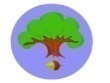 Number of Pupils: 6Year: 1 – Y6I really like maths because:.Doing adding and subtracting, problem solving questionsRoundingDoing complex partitioningCalculationsWhen the maths is really difficult and I have to thinkShort division  I find this a challenge in maths: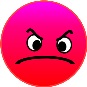 .Super spicy challengesHard to explain whyColumn subtractionLong division when we have really big numbersTimes tables are a bit hardIt’s all challengingTrying to complete 144 questions in 3 minutes  I would like to: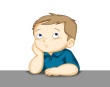 .Fractions because I am not very good at it and I want to learn it again.Maths testsCrack the codes to work out the puzzlesPuzzles to completePlace valuePie charts  My favourite thing about Maths is: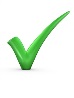 .Doing maths testsTreasure maps for coordinatesPartitioning into 1000When it is really easy because I like to get it all rightHot and super spicy questions, working in partnersDaily 10 – 10 questions in a timeMaths meetingsTelling the timeMoneyCounting up to 100Counting up in 25’sHaving maths work to take homeX My least favourite thing about maths is:.Using the base 10 because I know the answerCounting in 1’sNothingFinding the odd one out questionsEasy number counting When I grow up I want to be: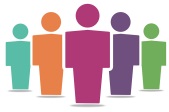 HappyFarmer like my GrandadHair and beauty product designer using chemistry and biologyFamous ballerinaFootballer and count my moneyNurseYou tuber10, 10, 7, 7, 9, 9My attitude towards school is:    0                              3       4        5        6     7     8     9         10 Not at all                                 It’s ok                                    Love it!10, 10, 7, 7, 9, 9My attitude towards school is:    0                              3       4        5        6     7     8     9         10 Not at all                                 It’s ok                                    Love it!